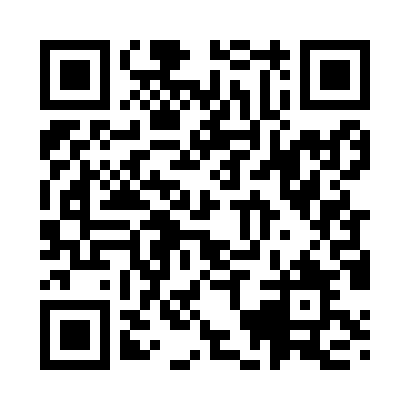 Prayer times for Swan Hill, AustraliaWed 1 May 2024 - Fri 31 May 2024High Latitude Method: NonePrayer Calculation Method: Muslim World LeagueAsar Calculation Method: ShafiPrayer times provided by https://www.salahtimes.comDateDayFajrSunriseDhuhrAsrMaghribIsha1Wed5:377:0312:233:205:437:042Thu5:377:0412:233:195:427:033Fri5:387:0412:233:195:417:024Sat5:397:0512:233:185:407:015Sun5:397:0612:233:175:397:006Mon5:407:0712:223:165:387:007Tue5:417:0812:223:155:376:598Wed5:417:0812:223:155:366:589Thu5:427:0912:223:145:356:5710Fri5:437:1012:223:135:346:5611Sat5:437:1112:223:135:336:5612Sun5:447:1212:223:125:326:5513Mon5:457:1212:223:115:326:5414Tue5:457:1312:223:115:316:5415Wed5:467:1412:223:105:306:5316Thu5:467:1512:223:095:296:5317Fri5:477:1512:223:095:296:5218Sat5:487:1612:223:085:286:5119Sun5:487:1712:223:085:276:5120Mon5:497:1812:223:075:276:5021Tue5:507:1812:223:075:266:5022Wed5:507:1912:223:065:266:5023Thu5:517:2012:233:065:256:4924Fri5:517:2112:233:055:246:4925Sat5:527:2112:233:055:246:4826Sun5:527:2212:233:055:236:4827Mon5:537:2312:233:045:236:4828Tue5:547:2312:233:045:236:4729Wed5:547:2412:233:045:226:4730Thu5:557:2512:233:035:226:4731Fri5:557:2512:243:035:226:47